第五次党支部主题党日（组织生活）指导材料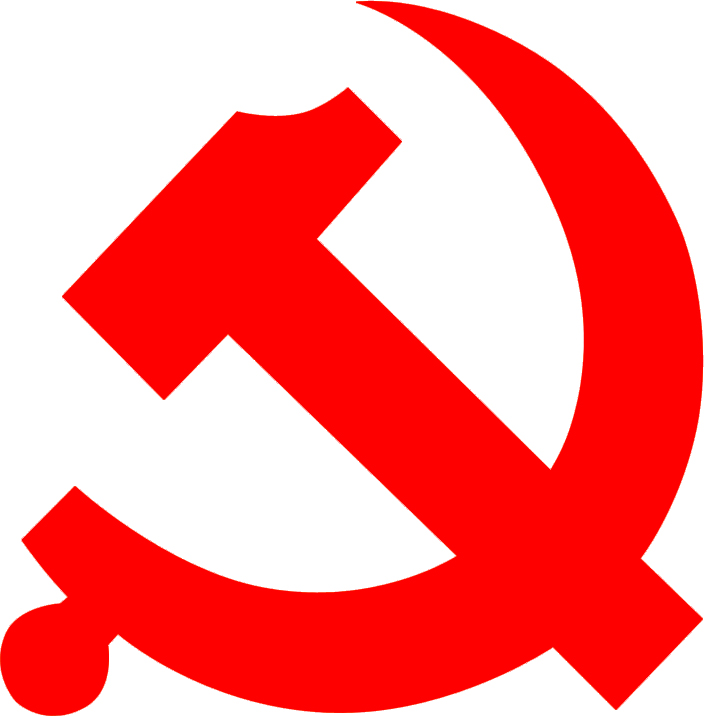 北京科技大学党委组织部2023年5月一、主题党日（组织生活）时间及方式（一）活动时间：2023年5月25日（二）活动地点：各支部根据实际自行安排二、主题党日（组织生活）内容（一）活动主题认真学习贯彻习近平总书记近期重要讲话、重要文章、重要回信精神；认真学习新时代十年发展成就；传达落实《关于开展党支部“双百”行动的通知》（校党组发〔2023〕7号）。（二）工作安排1. 深入学习贯彻习近平总书记在二十届中央政治局第四次集体学习时的重要讲话和第9期《求是》杂志发表的习近平总书记《在学习贯彻习近平新时代中国特色社会主义思想主题教育工作会议上的讲话》精神，深刻认识学习贯彻习近平新时代中国特色社会主义思想是新时代新征程开创事业发展新局面的根本要求，深刻认识开展这次主题教育的重大意义，全面准确把握主题教育的目标要求，认真贯彻落实上级和学校党委关于主题教育的各项决策部署，扎实推动主题教育走深走实、取得实效；认真学习贯彻习近平总书记给中国农业大学科技小院的同学们的重要回信精神、给中国石油大学（北京）中亚留学生的重要回信精神，深刻体会习近平总书记对新时代青年大学生志存高远、脚踏实地，为全面建设社会主义现代化国家贡献青春力量的殷切期望，深刻体会习近平总书记对人类前途命运的高度关注和胸怀天下的时代意蕴。2. 新时代十年的伟大变革，在党史、新中国史、改革开放史、社会主义发展史、中华民族发展史上具有里程碑意义。全体党支部和广大师生党员要深刻认识到新时代十年的伟大变革充分展示了以习近平同志为核心的党中央超凡的领导能力、决断能力、战略定力，要深刻领悟“两个确立”是党在新时代取得的重大政治成果，要全面系统深入学习习近平新时代中国特色社会主义思想，把习近平新时代中国特色社会主义思想转化为坚定理想、锤炼党性和指导实践、推动工作的强大力量，把人心和力量凝聚到加快建设教育强国的具体行动上来，全面提高学校人才自主培养质量，提高学科建设水平，加强有组织科研，集智聚力解决行业“卡脖子”重大问题，以更多标志性成果服务解决国家重大战略需求，有力支撑实现高水平科技自立自强，以新气象新作为推动建设世界一流大学取得新成效。3. 传达落实《关于开展党支部“双百”行动的通知》（校党组发〔2023〕7号），深刻认识为师生办实事是学习贯彻习近平新时代中国特色社会主义思想主题教育的重要内容，也是主题教育成果的重要体现，要加强调查研究，集中全体党员智慧，科学合理确定办实事项目，以务实举措确保为师生办实事要求落到实处。三、主题党日（组织生活）要求1. 党支部每月相对固定1天（一般为每月第四个星期四下午）开展主题党日，组织党员集中学习、过组织生活、进行民主议事和志愿服务等。主题党日开展前，党支部应当认真研究确定主题和内容；开展后，应当抓好议定事项的组织落实。2. 坚持把深入学习贯彻习近平新时代中国特色社会主义思想作为首要政治任务，及时、主动把学习贯彻习近平总书记重要讲话、重要文章、重要回信和重要指示批示精神纳入主题党日（组织生活）内容。根据实际通过学习强国、观看北京长城网等方式组织开展相关学习（登录途径：通过“党员E先锋”微信公众号的“学习园地”栏目）。3. 严格执行党支部主题党日（组织生活）和支部活动记录制度。倡导党支部使用党员E先锋系统记录党支部主题党日（组织生活）和支部活动等相关内容，要求记录详实，可配活动图片（打印后可放入党支部工作手册）。也可以使用《党支部工作手册》记录主题党日（组织生活）会议内容、参加人员等相关内容。4. 支部全体党员按时参加，不得请假；如确因特殊情况不能参加的应履行请假手续，事后支部书记要及时向其传达会议内容。5. 加强党员日常学习教育，确保党员每年学习时间数达到32学时，并做好相关学习记录。参加组织的各类相关培训班、专题讲座、辅导报告等，要及时记录学时。